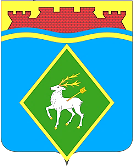 РОСТОВСКАЯ ОБЛАСТЬ СОБРАНИЕ ДЕПУТАТОВ БЕЛОКАЛИТВИНСКОГО ГОРОДСКОГО ПОСЕЛЕНИЯРЕШЕНИЕг. Белая КалитваО внесении изменений в решение Собрания депутатов Белокалитвинского городского поселения от 26 ноября 2015 года № 121 «Об утверждении Порядка организации и проведения публичных слушаний в Белокалитвинском городском поселении»В соответствии с частями 22, 24 статьи 5.1, частью 8.1 статьи 28, частью 13 статьи 31 Градостроительного кодекса Российской Федерации, Собрание депутатов Белокалитвинского городского поселенияРЕШИЛО:1. Внести в Порядок организации и проведения публичных слушаний в Белокалитвинском городском поселении (далее – Порядок), утвержденный решением Собрания депутатов Белокалитвинского городского поселения от 26 ноября 2015 года №121, следующие изменения:1) Подпункт 2 пункта 7 статьи 6 изложить в следующей редакции:«2) по проектам правил землепользования и застройки - не менее одного и не более трех месяцев со дня опубликования такого проекта;».2) Статью 6 дополнить пунктом 7.1. следующего содержания:«7.1. Оповещение о начале публичных слушаний оформляется комиссией по форме согласно приложению 4 к настоящему Порядку». 3) Пункт 10 статьи 6 дополнить предложением следующего содержания: «Протокол публичных слушаний оформляется комиссией по форме согласно приложению 5 к настоящему Порядку в срок не позднее 5 дней со дня проведения публичных слушаний.».4) Пункт 6 статьи 9 изложить в следующей редакции:«6. Срок проведения публичных слушаний по проекту генерального плана, по проектам, предусматривающим внесение изменений в генеральный план с момента оповещения жителей муниципального образования об их проведении до дня опубликования заключения о результатах публичных слушаний не может быть менее одного месяца и более трех месяцев.В случаях, указанных в части 7.1 статьи 25 Градостроительного кодекса Российской Федерации, срок проведения публичных слушаний по проекту, предусматривающему внесение изменений в генеральный план, с момента оповещения жителей муниципального образования о проведении таких публичных слушаний до дня опубликования заключения о результатах таких публичных слушаний не может быть менее одного месяца и более двух месяцев.Срок проведения публичных слушаний по проекту правил землепользования и застройки, по проектам внесения изменений в них составляет не менее одного и не более трех месяцев со дня опубликования такого проекта.В случае подготовки изменений в правила землепользования и застройки в части внесения изменений в градостроительный регламент, установленный для конкретной территориальной зоны, а также в случае подготовки изменений в правила землепользования и застройки в связи с принятием решения о комплексном развитии территории, публичные слушания по внесению изменений в правила землепользования и застройки проводятся в границах территориальной зоны, для которой установлен такой градостроительный регламент, в границах территории, подлежащей комплексному развитию. В этих случаях срок проведения публичных слушаний не может быть более чем один месяц.Оповещение о начале публичных слушаний проводится в соответствии с пунктами 2, 3, статьи 8 настоящего Порядка».5) Пункт 7 статьи 9 изложить в следующей редакции:«7. В целях доведения до населения информации о содержании проектов, проектов внесения изменений в обязательном порядке осуществляются мероприятия, предусмотренные пунктами 2, 5 статьи 8 настоящего Порядка».6) Пункт 8 статьи 9 изложить в следующей редакции:«8.  Участники публичных слушаний в период размещения проекта и информационных материалов к нему и проведения экспозиции или экспозиций имеют право вносить предложения и замечания, касающиеся обсуждаемого проекта в виде, предусмотренном пунктом 5 статьи 8 настоящего Порядка».7) Главу 4 дополнить статьей 10 следующего содержания:«Статья 10. Требования к информационным стендам1.  Информационные стенды размещаются в здании Администрации Белокалитвинского городского поселения, в местах массового скопления граждан и в иных местах свободного доступа, расположенных на территории, в отношении которой подготовлены соответствующие проекты.2.  Информационные стенды могут быть в виде настенных или наземных конструкций. Установка информационных стендов должна обеспечивать свободный доступ заинтересованных лиц к размещаемой информации.3.  На информационных стендах размещаются:1) оповещение о начале публичных слушаний;2) информационные материалы о проекте.4.  После завершения проведения публичных слушаний комиссией обеспечивается удаление соответствующей информации с информационных стендов.».8) Приложение 2 к Порядку изложить в следующей редакции:«Приложение 2к Порядку организации и проведенияпубличных слушаний в Белокалитвинскомгородском поселенииЗаключение о результатах публичных слушаний"___" _____________ 20___ г.               (дата оформления заключения)	Публичные слушания по проекту__________________________________                                                                         (наименование проекта, рассмотренного на публичных слушаниях)назначены _____________________________ от «___»_________20___г. №____.			(наименование правового акта)	Тема публичных слушаний: _______________________________________	Дата проведения публичных слушаний: «___»_________20___г.     	В публичных слушаниях приняло участие __________ человек. 	Заключение подготовлено на основании протокола публичных слушаний от «___»________20___г. №____.	В период проведения публичных слушаний поступили следующие замечания и предложения от участников публичных слушаний:   	Выводы организатора публичных слушаний по результатам проведенных публичных слушаний:__________________________________________________________Должностное лицо Собрания депутатов(Должностное лицо Администрации Белокалитвинского городского поселения)____________________ Ф.И.О.           (подпись)».	9) Дополнить Порядок приложением 4 следующего содержания:              «Приложение 4к Порядку организации и проведенияпубличных слушаний в Белокалитвинскомгородском поселенииОповещение о начале публичных слушаний	_____________________________________________________________(организатор публичных слушаний)информирует о назначении публичных слушаний по проекту: ___________________________________________________________________________________(информация о проекте, подлежащем рассмотрению на публичных слушаниях)	Срок проведения публичных слушаний: ______________.Экспозиция проекта проводится по адресу: __________________________ с «___»________20___г. по «___»________20__г. Время работы экспозиции: с __:__ часов до __:__ часов. Консультирование посетителей проводится в часы работы экспозиции.	На экспозиции проекта представлены информационные материалы по теме публичных слушаний.	Перечень информационных материалов к проекту:____________________________________________________________________	Собрание участников публичных слушаний состоится «___»________20__г. в __:__ часов по адресу: ____________________________. 	Предложения и замечания участников публичных слушаний принимаются в период с «__»_______20__г. по«__»_______20__г. по обсуждаемому проекту:	- в письменной или устной форме в ходе проведения собрания (собраний) участников публичных слушаний;	- в письменной форме или в форме электронного документа в адрес Комиссии (адрес);	- посредством записи в журнале учета посетителей экспозиции проекта, подлежащего рассмотрению на публичных слушаниях;	- посредством официального сайта.	Проект___________ и информационные материалы к нему размещены на официальном сайте Администрации Белокалитвинского городского поселения __________________».10) Дополнить Порядок приложением 5 следующего содержания:              «Приложение 5к Порядку организации и проведенияпубличных слушаний в Белокалитвинскомгородском поселенииУтверждаю    	Председатель комиссии_____________________(подпись, Ф.И.О., дата)                    Протокол публичных слушанийпо проекту ___________________________(наименование проекта)"___" _____________ 20___ г.Публичные слушания, назначенные ________________________________ 									(наименование правового акта)от «___»________20__г. №___ проведены «___»_______20__г. в __:__ часов по адресу:______________________________________________________________.Организатор публичных слушаний: ________________________________.Информация, содержащаяся в опубликованном оповещении о публичных слушаниях, дата и источник его опубликования:_______________________________________________________________________________________________.	Срок приема предложений и замечаний: с «__»___20__г. по «__»___20__г.	Территория, в пределах которой проводились публичные слушания:___________________________________________________________.	В период проведения публичных слушаний поступили следующие замечания и предложения от участников публичных слушаний:Приложение: перечень принявших участие в рассмотрении проекта участников публичных слушаний, включающий в себя сведения об участниках публичных слушаний (фамилия, имя, отчество (при наличии), дата рождения, адрес места жительства (регистрации) - для физических лиц; наименование, основной государственный регистрационный номер, место нахождения и адрес- для юридических лиц).Секретарь комиссии                                                                    _________________                                                     (подпись, Ф.И.О.)».2. Настоящее решение вступает в силу после его официального опубликования.3. Администрации Белокалитвинского городского поселения обеспечить размещение Порядка организации и проведения публичных слушаний на официальном сайте Администрации Белокалитвинского городского поселения.4. Контроль за исполнением настоящего решения оставляю за собой.Председатель Собрания депутатов – глава Белокалитвинского городского поселения                                           В.А. Рыжкин30 июня 2022 года                      №  41От граждан, являющихся участниками публичных слушаний и постоянно проживающих на территории, в пределах которой проводятся публичные слушанияОт граждан, являющихся участниками публичных слушаний и постоянно проживающих на территории, в пределах которой проводятся публичные слушанияОт граждан, являющихся участниками публичных слушаний и постоянно проживающих на территории, в пределах которой проводятся публичные слушанияУчастник публичных слушанийСодержание предложений и замечанийРекомендации о целесообразности (или нецелесообразности) учета внесенных предложений и замечанийОт  иных участников публичных слушанийОт  иных участников публичных слушанийОт  иных участников публичных слушанийУчастник публичных слушанийСодержание предложений и замечанийРекомендации о целесообразности (или нецелесообразности) учета внесенных предложений и замечанийОт граждан, являющихся участниками публичных слушаний и постоянно проживающих на территории, в пределах которой проводятся публичные слушанияОт граждан, являющихся участниками публичных слушаний и постоянно проживающих на территории, в пределах которой проводятся публичные слушанияУчастник публичных слушанийСодержание вносимых предложений и замечанийОт иных участников публичных слушанийОт иных участников публичных слушанийУчастник публичных слушанийСодержание вносимых предложений и замечаний